ФЭМПТема: «Количество предметов»Цель: формирование в игровой форме элементарных математических представлений у детей. Дать представление о том, что количество предметов не изменяется от их иного расположения.Посчитай, сколько предметов и выбери правильный ответ.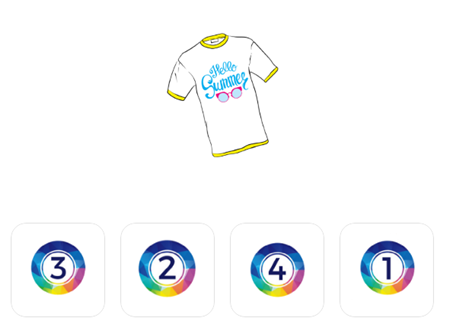 На картинке несколько предметов, посчитай их и выбери ответ.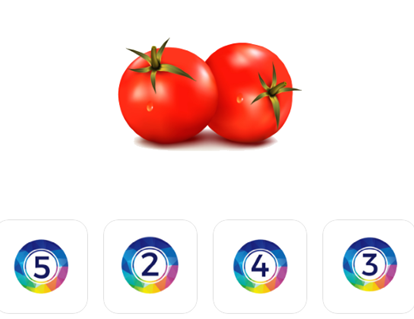 Посчитай, сколько предметов и выбери правильный ответ.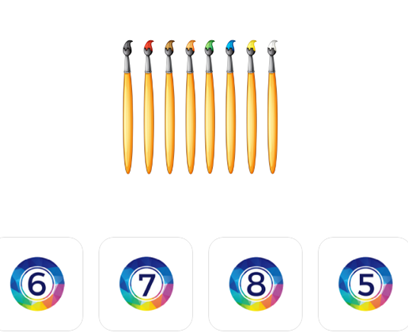 Посчитай, сколько предметов и выбери правильный ответ.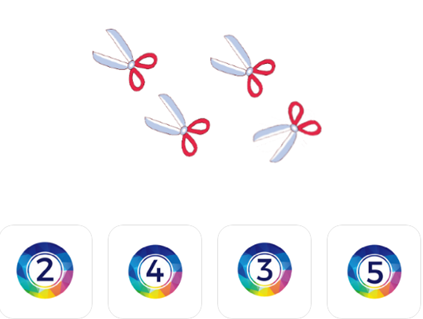 Посчитай, сколько предметов и выбери правильный ответ.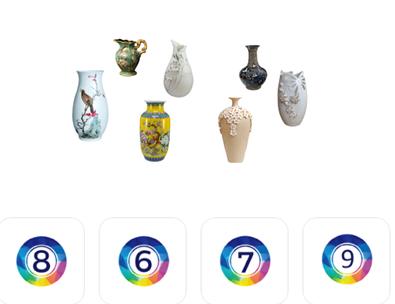 Посчитай, сколько предметов и выбери правильный ответ.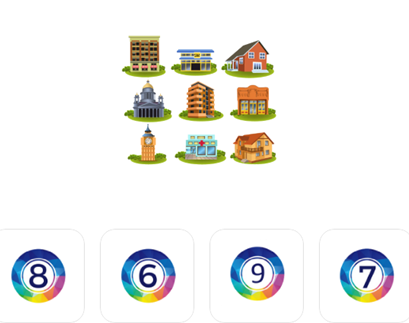 На картинке несколько предметов, посчитай их и выбери ответ.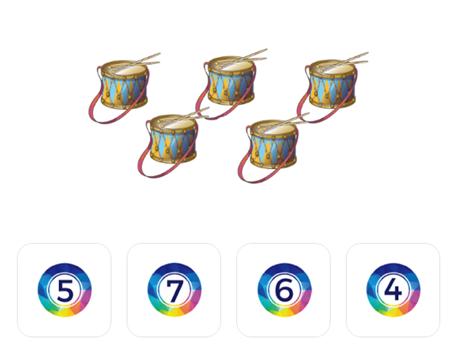 На картинке несколько предметов, посчитай их и выбери ответ.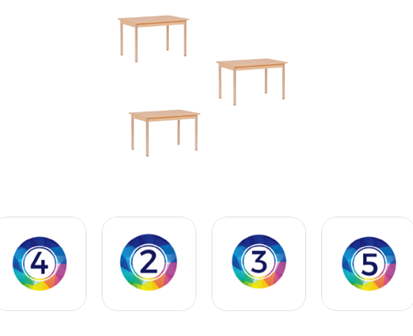 